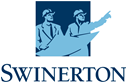 PROJECT NAME: Los Banos Police StationBID DATE: January 24, 2022 at 3:00 PMScopes:  Structural Steel, Metal DeckingProject Description: BIDS FOR THE ABOVE SCOPE ONLY AT THIS TIME. The City of Los Banos has awarded Swinerton Builders the design and construction of a new police station. The new police station includes a 28,000 SF main building, a 3,000 SF impound building on a 2.8-acre site. The main building will be a 1-story Type I-B building with a steel and concrete structure.PLANS & SPECIFICATIONS:https://swinerton.com/subcontractors/current-bid-opportunities/Contact: Karina SchulzTel: (415) 516-4174 Email To: karina.schulz@swinerton.com Please submit your bid to Karina Schulz via Building Connected or via email.We reserve the right to require all subcontractors to furnish 100% performance and payment bonds from a U.S.Treasury-listed surety. Premium cost to be included as a separate item. At our discretion, a bid bond and/or letter ofbondability from a U.S. Treasury-listed surety may be required within 48 hours of demand.“Swinerton is an Equal Employment Opportunity, Minority, Women, Disability, and Veteran Employer”